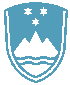 POROČILO O REDNEM INŠPEKCIJSKEM PREGLEDU NAPRAVE, KI LAHKO POVZROČIONESNAŽEVANJE OKOLJA VEČJEGA OBSEGAZavezanec:Panvita EKOTEH d.o.o., Lendavska 5, Rakičan, 9000 Murska SobotaNaprava / lokacija:Bioplinarna Nemščak - naprava za odstranjevanje ali predelavo živalskih trupov in živalskihodpadkov z zmogljivostjo predelave 274 ton na dan, ki se nahaja na naslovu Ižakovci 188,9231 Beltinci.Datum pregleda:4.12.2019Okoljevarstveno dovoljenje (OVD), številka:35407-11/2009-17 z dne 11.7.2011, spremenjeno z odločbo št. 35406-48/2014-6 z dne 23. 4.2015 in odločbo št. 35406-51/2917-21 z dne 15. 4. 2019Usklajenost z OVD:Inšpekcijski nadzor je bil opravljen v zvezi z zahtevami izdanega okoljevarstvenega dovoljenja s spremembami (v nadaljevanju OVD) in je zajemal naslednja področja: emisije snovi v zrak, emisije snovi v vode, hrup v okolje, odpadki, učinkovita raba vode in energije, drugi ukrepi v zvezi z obratovanjem naprave, drugi posebni pogoji za obratovanje naprave in obveznost obveščanja o spremembah.Na področju emisij snovi v zrak je bila pri zavezancu ugotovljena nepravilnost glede frekvence opravljanja meritev, ki je bila na dveh izpustih prenizka, zaradi česar je bilo zavezancu izrečeno opozorilo v skladu z Zakonom o prekrških. Na področju predelave odpadkov je bilo pri zavezancu ugotovljeno, da muljni laguni za skladiščenje tekočega digestata nista pokriti, kot to določa OVD, je pa v zvezi s tem zavezanec podal vlogo za spremembo dovoljenja na Agencijo RS za okolje.Druge neskladnosti z veljavnim OVD na nadzoru niso bile ugotovljene.Zaključki / naslednje aktivnosti:Naslednji redni inšpekcijski pregled bo opravljen glede na plan Inšpektorata, izredniinšpekcijski pregled pa po potrebi.